The Amazing Inflatable Race 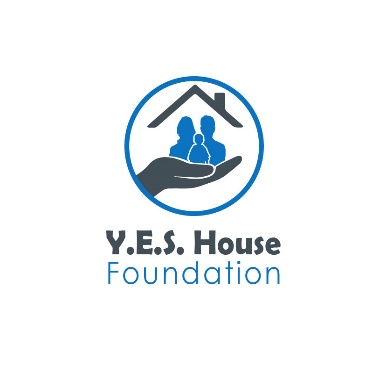 Date: Saturday, June 8thTime: 9:00 Registration, 10:00 Races StartLocation: CC Rec Center Field House Cost: $25 Individual 100-meter race$100 – 400-meter 4-person relay race$50 Costume Rental Per Person – T-Rex Only $75 Costume Purchase – T-Rex Only*Additional cost for rental Get ready for an exhilarating and hilarious experience like no other with the YES House Foundation’s Inflatable Costume Race! This event promises a day filled with laughter, friendly competition, and outrageous inflatables costumes that will have everyone rolling on the floor with joy. Funds raised support the YES House and endowment fund. Participants will don their larger-than-life inflatable costumes, ranging from classical characters to prehistoric dinos in this 100-meter individual and 400-meter 4-person relay race. Participants must wear a costume to participate. Contestants must be in full costume and blow-up costumes must be from head to toe.  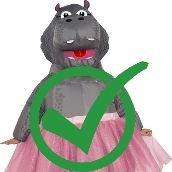 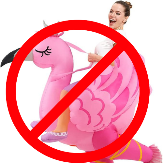 Please print legibly and complete the entire entry form. More than one entry may be mailed/emailed together with the appropriate fees. Please make all checks payable to YES House Foundation. Online registration and events may be made online at www.yeshousefoundation.org/events/the-amazing-inflatable-race/        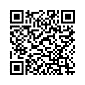 Relay Team or Individual Registration: ______________________________________________________Contact Phone:  ______________________________ Email: ___________________________________Address:  _____________________________________________________________________________Relay Team name: ______________________________________________________________________Age Category: 13 – 15 years old l 15 – 17 years old l Adult 18 – 54 l Senior 55+Relay teams may include multiple categories.Age:  _______ Date of Birth _____ /______ /______   Male _________ Female _________Parent or Guardian if under 18: __________________________________________________________Fun Facts About the Racer/Team: _____________________________________________________________________________________________________________________________________________Do you need to rent an inflatable costume? Adult _______________ Child_______________Rental costumes are additional $50 per person/costume. The costumes are T-Rex only.Entries are due by Tuesday, May 28, 2024. Race Waver: I, individually, (and or as parent, and/or guardian of the named minor) for and in consideration of acceptance of this entry in the aforementioned event, do hereby release, remise, waive, and forever discharge Youth Emergency Services Foundation, Gillette, WY, and any and all other supporting groups of this said racing event, together with all their officers, agents, officials and employee, from any and all liability, claims, demands, actions, or causes of actions whatsoever arising out of, or relating to any injury, illness, loss, or damage, including death, relating to participation in the aforesaid event. I further state I am in proper physical condition to participate in this event, in addition, I agree that my participation in this event requires that I will not participate with roller blades, skateboards, or anything the race director deems dangerous to myself or other participants and that the race director may remove me from this event for a violation of said polity. I further grant permission to this race and the organization conducting the race and/or agents authorized by them to use any photographs, video, motion picture, recordings, and any other record of this event for any purpose. I also agree that the entry fees are non-refundable, and that this entry is non-transferable. Thank you for participating. Name of Racer/s: ________________________________________________________________________________________________________________________________________________________________________________________________________________________________________________	_____________________________________________________________________________________Signature: ___________________________________________      	Date: ________________Signature: ___________________________________________      	Date: ________________Signature: ___________________________________________      	Date: ________________Signature: ___________________________________________      	Date: ________________Parent/Guardian Signature, if under the age of 18:Name: _____________________________________________________________________________ Signature: __________________________________________________________________________Date: ______________________________________________________________________________Send completed form entries to: YES House FoundationPO Box 2151Gillette, WY 82717 Ormmelaragno@yeshouse.org Sponsorship Opportunities: Flamingo Sponsor - $500:2 racer entries Recognition as Flamingo Sponsor during event Unicorn Sponsor - $1,0004 racer entries or relay team 2 Admission TicketsHeat SponsorRecognition as Unicorn Sponsor at event Dino Sponsor - $3,000 (due 5/1/24)4 racer entries or relay team 4 Admission TicketsHeat SponsorAdvertising in all forms of local and social media promotion Recognition as Dino Sponsor at Event Eagle Sponsor - $5,000 (due 5/1/24)4 racer entries or relay team 4 Admission Tickets4 Tickets to Dancing with the Gillette Stars, 10.12.24.Heat SponsorAdvertising in all forms of local and social media promotion Recognition as Eagle Sponsor at Event Shark Sponsor - $10,000 (due 4/15/24)4 racer entries or relay team 4 Admission TicketsOne table (8 tickets) to Dancing with the Gillette Stars, 10.12.24.Winners Circle SponsorAdvertising on flyer, local and social media promotion  Recognition as Shark Sponsor at Event Company Name: ________________________________ Address: ___________________________Email: ___________________________________     Phone #: _______________________________Sponsor Level: ____________________________ Total Amount Due: __________________________ Invoice Me: ____	Pay with Credit Card: ______		Mail Payment: ______